                                         КУРОРТ КАНАКА   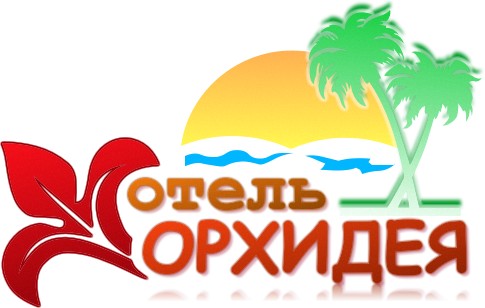                                   Предложения на сезон 2024 года                              Пансионат  “ОРХИДЕЯ”		                                          Пансионат "ОРХИДЕЯ", расположен на территории Курорта Канака. Спроектирован таким образом, чтобы выбор в отдыхе был доступен, как для среднего уровня, так и для туристов с повышенными требованиями. Учтены все необходимые условия для комфортного отдыха.Размещение: 
НОМЕР "Флагман", 4-х местный, с кухней- включает: 2 раздельные комнаты,столовую-кухню, ванную комнату,санузел, большую видовую терасу с мебелью для отдыха.НОМЕР "Люкс с кухней"(вид на море и горы), 3-5-ти местный, 3х комнатный, с  кухней и включает: гостиную, спальню, отдельную кухню, санузел, балкон и большую лоджию.НОМЕР "Семейный с кухней", 3-5-ти местный, с  кухней и включает: гостиную, спальню, отдельную кухню, санузел и  большую лоджию.2-х комнатный номер с кухней: 4-6-ти местный и состоит из двух изолированых комнат, санузла, кухни.   НОМЕР 2-х местный "КОМФОРТ с кухней" 2-3х местный и состоит из одной комнаты, две односпальные кровати или двухспальную кровать, тахта или кресло-кровать, холодильник, электрочайник, набор чайной посуды,  кондиционер, спутниковое ТВ,  санузел, оборкдована мини-кхня.     НОМЕР 2-х местный "ПОЛУЛЮКС УЛУЧШЕННЫЙ", 2-3х местный и состоит из одной комнаты, две односпальные кровати, тахта, холодильник, электрочайник, набор чайной посуды,  фен, сейф, кондиционер, спутниковое ТВ,  санузел. НОМЕР 2-х местный "ПОЛУЛЮКС СТАНДАРТ" 2-3х местный и состоит из одной комнаты, двухспальная кровать, тахта, холодильник, электрочайник, набор чайной посуды,  фен, сейф, кондиционер, спутниковое ТВ,  санузел.
Питание: завтрак, обед и ужин (на выбор: комплексное, заказное, шведский стол) в столовых курорта Канака.  Водоснабжение: холодная и горячая вода постоянно (бойлеры). Инфраструктура: собственный пляж (песок,мелкая галька; оборудован навесами, летним душем), бары, кафе,фруктовый рынок, магазины, медуслуги, охраняемая автостоянка, Wi-Fi. Разнообразная экскурсионная программа: пешие прогулки на горные водоемы, морские прогулки и экскурсии и др. Пляж: - это изюминка Курорта Канака! Чистота, бескрайность и бесконечный отдых! Мелко-галечный, в 150 м от пансионата, шириной 50 м и протяженностью 2 км. Правила поселения отдыхающих: • расчетный час – 9.00 (выезд до 9.00), заезд после 12.00 • дети принимаются с любого возраста                                               СТОИМОСТЬотдыха в  пансионате «ОРХИДЕЯ» на сезон  2024 года.  В стоимость входит: размещение в номере, пляж, Wi-Fi.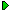   За дополнительную плату: Организация трансфера , экскурсий, приобретение ж/д и авиабилетов.На  базе пансионата  предлагаем: проведение спортивных сборов, семинаров, мастер-классов, корпоративные выезды и др.Скидки партнерам: по разовым заявкам скидка - 10-15%, цыкличка - скидка 15-20%  Контактные телефоны: тел: +7 (978) 69-555-69;  +7 (978) 788-01-40
Дополнительная информация на сайтах: https://kanaka-orhideya.ru
                                                                         Периоды    ФлагманЛюкс с кухнейСемейный с кухней
2-х. комнат. с кухней
Комфорт с кухнейПолулюкс улучшенныйПолулюкс стандарт     Периоды Стоимость в  рублях  за номер без питанияСтоимость в  рублях  за номер без питанияСтоимость в  рублях  за номер без питанияСтоимость в  рублях  за номер без питанияСтоимость в  рублях  за номер без питаниямай - 12.06.10000055003500300025002000170013.06 - 27.06.10000065004500400030002500200028.06 - 10.07.10000075005500500035003000250011.07 - 27.08.10000090006000550038003500300028.08 – 10.09.10000080005000450030002500220011.09 – октяб.100000700040003500250020001800